DateNameTestimonial Reports11/05/2020Sister JackiePraises the Lord for Hs goodness and amazing grace! Sister Jackie had asked us to keep her nephew in prayer. He lives in Colorado near the wildfires that were spreading rapidly in the area and had been evacuated from his home along with many others residing in the nearby homes and towns. Sister Jackie was relieved to know that he was safe, but was hoping that his home and the home of others would be salvaged.  And it is a pleasure to share that the prayers on the behalf of her nephew were answered! Sister Jackie’s nephew is back home. Praise God! She asks for continual prayer for the protection of all the people as they go back to their homes. Thank you!11/05/2020Sister SuzanPraises the Lord for the precious moments with family even amid dark and trying circumstances. Sister Suzan had asked us to keep her mom in prayer as her mom had been through much hospitalization for surgery and then released to a nursing home for additional medical care. It was very hard and heartbreaking for Sister Suzan to witness her mom in pain and distress as she also battled with her dementia; and seemed as though things would not let up, but only get worse, and Sister Suzan just wanted her mom to be discharged home to be surrounded by family and friends who love her, as she thought it could be very close to the end of her days; although she hoped that the desire of her mother’s heart would be fulfilled—to live long enough to see her unborn grandbabies, soon to enter this world. Sister Suzan prayed for wisdom, discernment, and correct knowledge as she had and still has) so many decisions to make and consider in figuring out what is best for her mom and family. And, praise be to God, Sister Suzan shares the wonderful testimony of how God answered:“Yes my sister! Praise God indeed! A miracle she made it through the surgery at 94 years of age with two broken bones in her leg and injured knee. It was a 7 hour surgery and she had to have 3 blood transfusions.[Her recovery took] one week in the hospital and 6 weeks in an after care facility –where she got two more infections that were resistant to treatments. Then the facility put her on 2 antipsychotic drugs, which made her absolutely crazy. She has dementia anyway, but the drugs they administered to her made her far worse.I have had her home 4 weeks now and for three of the weeks I had to hire help everyday because her care has been so extensive. Finally last week I got her primary care physician to remove the two new antipsychotic drugs the facility prescribed and we had days of hell detoxing, but we are now finally seeing some fruits of the labor!I almost gave up two times because it was so overwhelming and I was not getting any sleep—plus I fell hard on my rear end last week running down the stairs to help her, but thankfully she is stabilizing and I can now take her for an occasional outing.Thank you all for your prayers and support! ... Love and prayers to you all!”Praise God! Oh how He is wonderfully to be praised! 11/05/2020Brother JonathonPraises the Lord for blessing his friends in their time of illness and recovery. Brother Jonathon had asked us to keep a friend of his named Trudy in prayer. Along with her, her entire family had COVID-19, including her 91 year old mother. Though only experiencing mild symptoms, it was the prayer of all to beat the virus and for conditions not to become worse. Brother Jonathon shares the amazing news that his friend Trudy and her family all pulled through and recovered. They are no longer positive with COVID-19. Praise God!Brother Jonathon also asked us to keep in prayer his friend’s daughter Luca, who recently had major operation, which took 7 hours, on her abdominal aorta and was in recovery. Brother Jonathon also shared the good news that Luca is recovering well from the surgery. Praise God! He is so good!11/05/2020Sister ChristinePraises God for health and for feeling much better! Brother Robert had requested prayer for Sister Christine because she had had a high temperature—a fever and was not feeling well. Sister Christine was not sure what the symptoms were due to, but concerned that it might be COVID-19 and was worried it may spread to her family. But we can truly Praise God that Sister Christine worries have come to a halt! She shares that her fever broke and that she her fatigue is gone. Praise God! Please continue to keep her in pray as she is still waiting to know the results from being tested for COVID-19.11/05/2020Sister AnnaPraises the Lord for a wonderful recovery!  Sister Anna had asked us to keep her in prayer because she would have surgery for the first time in her life to have her hip replaced. Sister Anna shares that her surgery was successful. She has recovered well and is able to work and continue as normal. Praise God indeed! 11/05/2020Sister ElaineShares a word of encouragement from SOP written by Ellen G. White:God has always tried His people in the furnace of affliction. It is in the heat of the furnace that the dross is separated from the true gold of the Christian character. Jesus watches the test; He knows what is needed to purify the precious metal, that it may reflect the radiance of His love. It is by close, testing trials that God disciplines His servants. He sees that some have powers which may be used in the advancement of His work, and He puts these persons upon trial; in His providence He brings them into positions that test their character and reveal defects and weaknesses that have been hidden from their own knowledge. He gives them opportunity to correct these defects and to fit themselves for His service. He shows them their own weakness, and teaches them to lean upon Him; for He is their only help and safeguard. Thus His object is attained. They are educated, trained, and disciplined, prepared to fulfill the grand purpose for which their powers were given them. When God calls them to action, they are ready, and heavenly angels can unite with them in the work to be accomplished on the earth.  {PP 129.3}  11/05/2020Sister VictoriaPraises the Lord for Life and the opportunity to have it more abundantly! Sister Victoria wants to take the time to thank the Lord for the life of the brethren. She cherishes the life of all the sisters and brothers who stand for truth and live to be a blessing. For all the November babies (those born in November), happy birthday! May God continue to bless you as you continue to choose to live for Him with the sole purpose to honor Him with your life and be the blessing He has raised you up to be for such a time as this. Amen.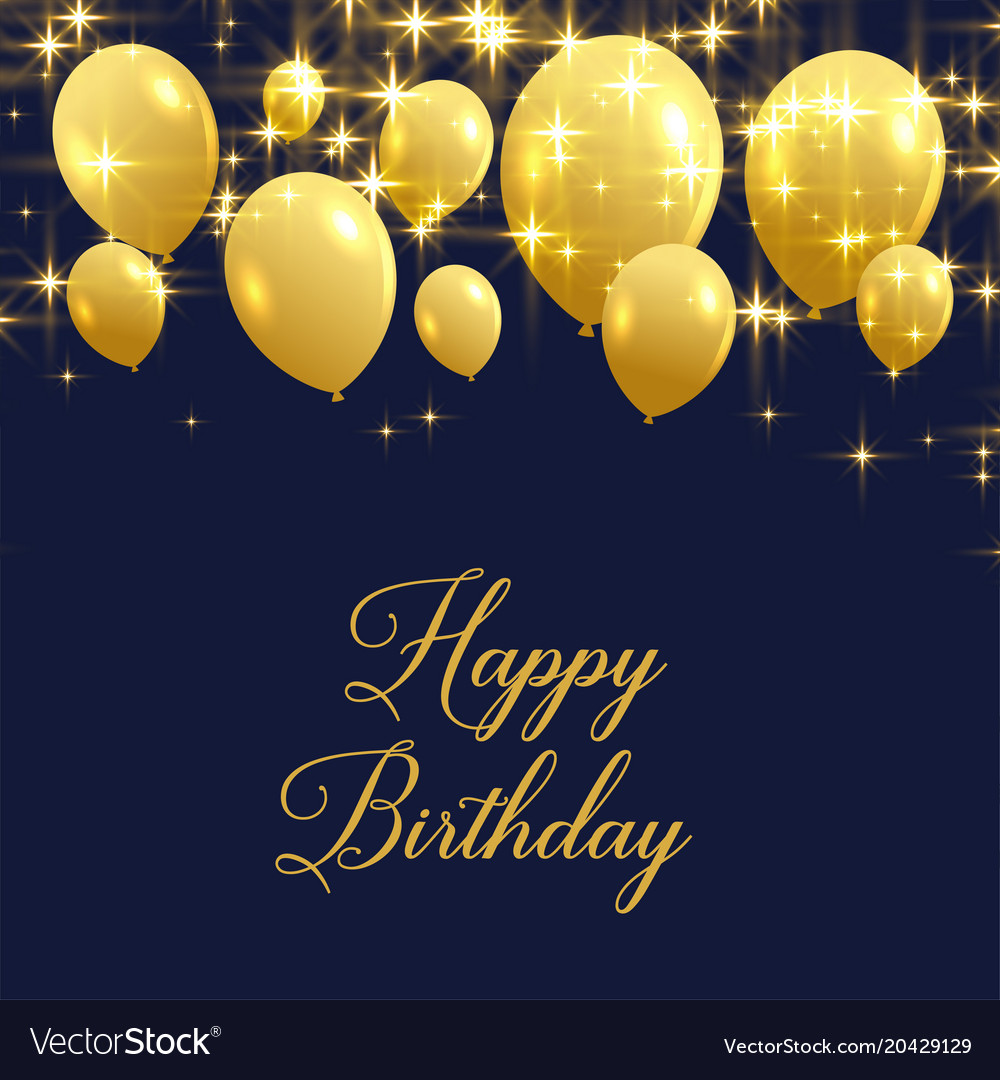 